Søk penger til restaurering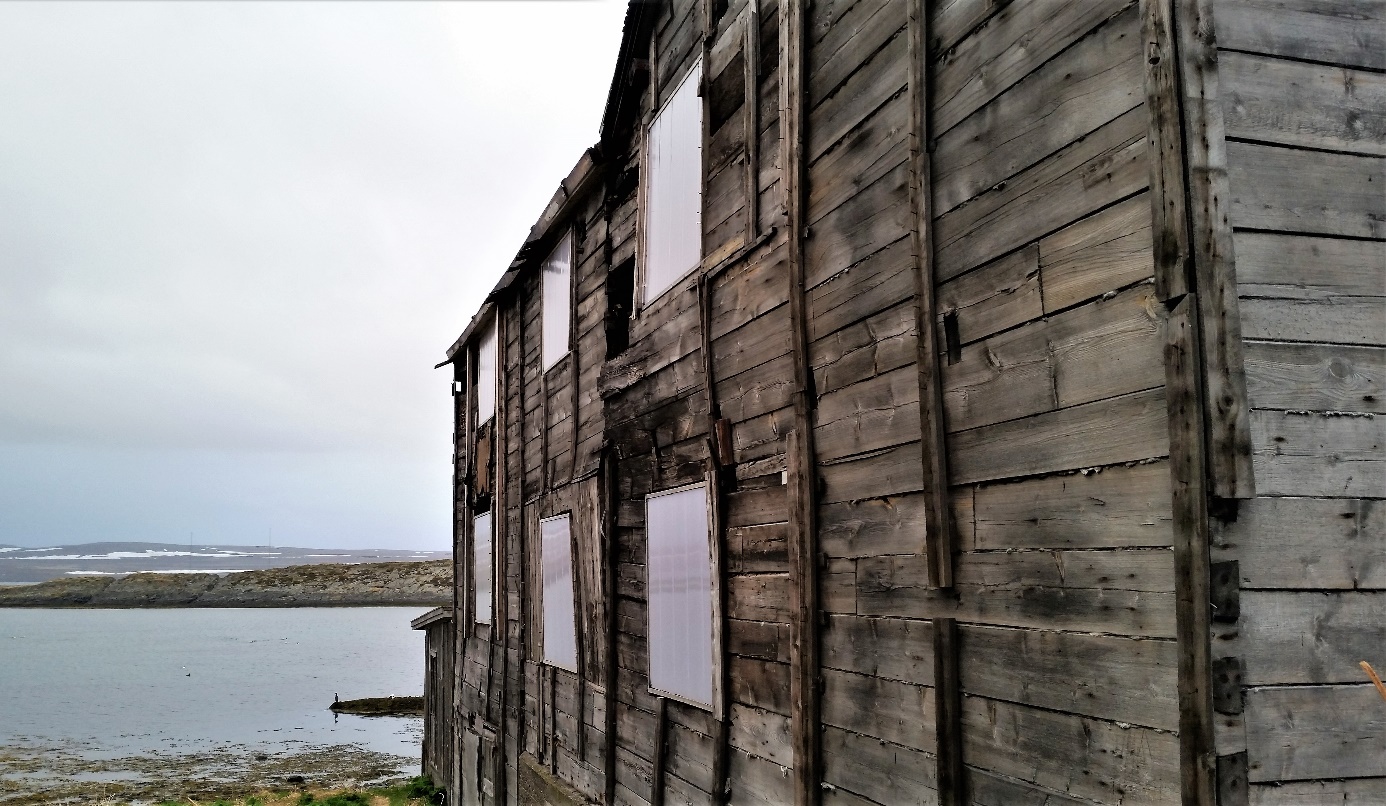 Ronthigården i Vardø. Foto: Nina Merete Austad / FFKNå kan du søke om midler fra Finnmark fylkeskommune til restaurering av freda bygninger, kulturminner og kulturmiljø.Finnmark fylkeskommune fordeler midler først og fremst til fredete bygninger, anlegg og kulturmiljø som er privat eid. Private eiere kan være private personer, stiftelser, lag og foreninger. Det kan også gis tilskudd til spesielt verneverdige kulturminner langs kysten.Midlene vil bli tildelt etter følgende prioriteringer:Tiltak som hindrer ytterligere forfallTiltak som sikrer bygninger og anlegg det finnes få avMidlertidig sikring av freda bygninger i forfall i påvente av planer eller tilstrekkelig økonomi til istandsettingTiltak på kulturminner langs kysten som bidrar til attraktive lokalsamfunnSøknader med egenandel vil bli prioritertOrdinært vedlikeholdsnivå innen 2020Målet er at freda bygninger og andre verdifulle kulturminner og kulturmiljø i privat eie skal være satt i stand til ordinært vedlikeholdsnivå innen 2020. Midlene skal gå til merkostnader knyttet til antikvarisk restaurering og kan helt eller delvis gå til vederlag for fordyrende arbeid. Ved tildeling vil bruk av tradisjonelle materialer, teknikker, håndverk og opplæring for kunnskapsoppbygging være viktige faktorer.SøknadsprosessenDigitalt søknadsskjema skal benyttes. Søknadsfrist er 15. november. Se retningslinjer og søk på ffk.no: https://selvbetjening.ffk.no/ffk/  (Velg «Søknad om støtte til kulturminnetiltak – fredete bygninger/anlegg»)Finnmark fylkeskommune prioriterer søknadene og oversender de til Riksantikvaren. Riksantikvaren fordeler midler fra statsbudsjettet til fylkene.SøknadsfristSøknadsfrist er 15. november 2018, og svar på søknaden kan forventes i løpet av mars 2019.Finnmark fylkeskommune oppfordrer eiere å søke tilskudd.Kontaktpersoner:Marit Reiersen, rådgiver kulturvern, tlf. 78 96 30 75Elin Taranger, rådgiver, tlf. 78 96 30 30Oza doarjaga divodemiideRonthi-dállu Várggáin. Govven: Nina Merete AustadDál sáhtát ohcat doarjaga Finnmárkku fylkkagielddas ráfáidahtton huksehusaid, kulturmuittuid ja kulturbirrasiid divodemiide.Finnmárkku fylkkagielda juolluda divodandoarjaga ráfáidahtton visttiid, rusttegiid dahje kulturbirrasiid priváhta eaiggádiida. Priváhta eaiggát sáhttá leat olbmot, vuođđudusat ja searvvit. Doarjja sáhttá maiddái juolluduvvot erenoamáš gáhttenárvosaš kulturmuittuide riddoguovlluin.Doarjja vuoruhuvvo čuovvovaččat:Doaibmabijut mat hehttejit eanet billisteamiDoaibmabijut mat sihkkarastet hárvenaš huksehusaid ja rusttegiidGaskaboddosaččat sihkkarastit ráfáidahtton huksehusaid vai eai billašuva vel eanet ovdal go divodanplánat gárvvistuvvojitDoaibmabijut riddoguovlluin mat váikkuhit geasuheaddji báikegottiideOhcamušat main leat iežasoassi vuoruhuvvojitDábálaš divodandássi ovdal 2020Mihttomearri lea divodit priváhta suodjaluvvon ja eará mávssolaš kulturmuittuid ja kulturbirrasiid vai dat jokset dábálaš bajásdoallanstandárdda ovdal 2020. Doarjja galgá geavahuvvot antikváralaš vuogi lassegoluide, ja eaiggát sáhttá oažžut dáid goluid ollásit dahje muhtun oasi. Juolludeami oktavuođas deattuhat ahte geavahuvvojit árbevirolaš ávdnasat, teknihkat, giehtaduodji ja ahte máhtolašvuođahuksen čađahuvvo.OhcanDigitála ohcanskovvi galgá geavahuvvot. Ohcanáigemearri lea skábmamánu 15. b.Don gávnnat njuolggadusaid ja ohcanskovi min neahttasiidduin, Skovveportálas: https://selvbetjening.ffk.no/ffk/  (Vállje «Søknad om støtte til kulturminnetiltak – fredete bygninger/anlegg»)Finnmárkku fylkkagielda vuoruha ohcamiid ja sádde daid Riikkaantikvárii. Riikaantikvára juohká doarjagiid stáhtabušeahtas fylkkaide.OhcanáigemearriOhcanáigemearri lea skábmamánu 15. b. 2018, ja vástádusat sáddejuvvojit njukčamánus 2019.Finnmárkku fylkkagielda ávžžuha eaiggádiid ohcat doarjaga.OktavuohtaolbmotMarit Reiersen, ráđđeaddi kulturmuitosuodjalus, tel. 78 96 30 75Elin Taranger, ráđđeaddi, tel. 78 96 30 30